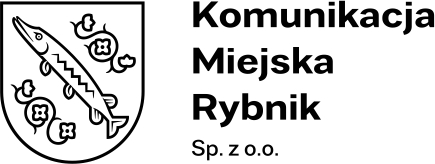 Przetarg nieograniczonyZamawiający:Komunikacja Miejska Rybnik Sp. z o.o. ul. Lipowa 25D, 44 - 207 RybnikSpecyfikacja warunków zamówieniaw postępowaniu pt.Przeprowadzenie badania dobrowolnego, rocznego sprawozdania finansowego spółki Komunikacja Miejska Rybnik Sp. z o. o. z siedzibą 
w Rybniku (dalej jako KMR Sp. z o. o., Spółka) za rok obrotowy 2024 i 2025, 
o którym mowa art. 2 pkt 2 Ustawy o biegłych rewidentach, firmach audytorskich oraz nadzorze publicznym (Dz. U. 2022, poz. 1302).ZAMÓWIENIE SEKTOROWE O WARTOŚCI PONIŻEJ PROGU UNIJNEGO Postępowanie o udzielenie zamówienia sektorowego prowadzone jest w trybie przetargu nieograniczonego na podstawie REGULAMINU UDZIELANIA ZAMÓWIEŃ SEKTOROWYCH na dostawy, usługi i roboty budowlane w Komunikacji Miejskiej Rybnik Sp. z o.o. w Rybniku Składanie ofert następuje za pośrednictwem Platformy zakupowej Zamawiającego:  https://platformazakupowa.pl/pn/km_rybnik Nr postępowania: KMR/PU/08/2024
Dane oraz adres Zamawiającego.Dane Zamawiającego:Komunikacja Miejska Rybnik Sp. z o.o.NIP: 642-32-36-629ul. Lipowa 25D44-207 RybnikTelefon.: 32 72 46 500Adres strony internetowej:	www.km.rybnik.plAdres poczty elektronicznej: sekretariat@km.rybnik.pl
Ochrona danych osobowych.Zgodnie z art. 13 ust. 1 i 2 i 14 Rozporządzenia Parlamentu Europejskiego i Rady (UE) 2016/679 z dnia 27 kwietnia 2016 r. w sprawie ochrony osób fizycznych 
w związku z przetwarzaniem danych osobowych i w sprawie swobodnego przepływu takich danych oraz uchylenia dyrektywy 95/46/WE (ogólne rozporządzenie 
o ochronie danych, Dz.U.UE.L.2016.119.1) informujemy, że:Administratorem danych osobowych kontrahentów jest Komunikacja Miejska Rybnik Sp. z o.o, ul. Lipowa 25 d, 44 – 207 Rybnik, zarejestrowana przez Sąd Rejonowy w Gliwicach X Wydział Gospodarczy Krajowego Rejestru Sądowego pod numerem KRS 0000972892, posiadająca nr NIP 6423236629 i REGON 521558670, adres e-mail: sekretariat@km.rybnik.pl. Administrator powołał Inspektora Ochrony Danych, kontakt pod adresem iod@km.rybnik.plDane osobowe będą przetwarzane zgodnie z przepisami RODO w celu:przeprowadzenia postępowania o udzielenie Zamówienia;wyłonienia Wykonawcy oraz udzielenia Zamówienia poprzez zawarcie Umowy;przechowywania dokumentacji postępowania o udzielenie Zamówienia na wypadek kontroli prowadzonej przez uprawnione organy i podmioty;przekazania dokumentacji postępowania o udzielenie Zamówienia do archiwum, a następnie jej zniszczenia w zakresie: dane zwykłe – imię, nazwisko, zajmowane stanowisko, miejsce pracy oraz posiadane kwalifikacje zawodowe wymagane do spełnienia warunków udziału 
w postępowaniu/realizacji Umowy, a także w przypadku złożenia pełnomocnictwa, oświadczeń i innych dokumentów - dane osobowe w nim zawarte;na podstawie art. 6 ust. 1 lit. c) RODO z związku z wypełnieniem obowiązków prawnych ciążących na Administratorze oraz zgodnie z powiązanymi powszechnie obowiązującymi przepisami prawa, tj. ustawa z dnia 11 września 2019 r. - Prawo zamówień publicznych (t.j. Dz. U. z 2023 r. poz. 1605 ze zmianami).w celu ustalenia, zabezpieczenia i dochodzenia roszczeń oraz obrony przed roszczeniami, jak również realizacji procesu zakupowego, na podstawie art. 6 ust. 1 pkt. f) RODO, w związku z uzasadnionym interesem Administratora. Dane osobowe będą przetwarzane przez okres do czasu wygaśnięcia wzajemnych roszczeń, i/lub zobowiązań prawnych wynikających z powszechnie obowiązujących przepisów (np. w zakresie archiwizacji, rozliczeń podatkowych).Odbiorcami danych osobowych mogą zostać: organy władzy publicznej oraz podmioty wykonujące zadania publiczne lub działające na zlecenie organów władzy publicznej w zakresie i w celach, które wynikają z powszechnie obowiązującego prawa, inne podmioty, które na podstawie zawartych umów z Administratorem przetwarzają dane osobowe w celu niezbędnym do prawidłowego świadczenia usług i realizacji obowiązków nałożonych na Administratorów. Odbiorcami danych będą np. operatorzy pocztowi/firmy kurierskie, firmy informatyczne, kancelarie prawne, jednostki audytujące, podmiot świadczący usługę obsługi Platformy Zakupowej. Administrator na żądanie udostępni stosowną listę, o ile nie wywoła to kolizji z innymi przepisami prawa.Zebrane dane osobowe nie będą przekazywane do podmiotów poza Europejskim Obszarem Gospodarczym, jak również do organizacji międzynarodowej.Osoba, której dane dotyczą, posiada prawo dostępu do treści swoich danych 
(i otrzymania ich kopii) oraz prawo ich sprostowania (poprawienia), usunięcia (o ile jest to zasadne/nie wywołuje kolizji z innymi przepisami prawa), wniesienia sprzeciwu, przenoszenia oraz ograniczenia przetwarzania (o ile jest to zasadne/nie wywołuje kolizji z innymi przepisami prawa). Zakres każdego z powyższych praw oraz sytuacje, w których można z nich skorzystać, wynikają z przepisów RODO oraz innych przepisów prawa. Chcąc skorzystać z powyższych uprawnień należy skontaktować się z Inspektorem Ochrony Danych Osobowych, na adres e-mail podany w treści pkt. 2.Osoba, której dane dotyczą, ma prawo wniesienia skargi do Prezesa Urzędu Ochrony Danych Osobowych, gdy uzna, iż przetwarzanie danych osobowych narusza przepisy RODO.Podanie danych osobowych jest dobrowolne, ale niezbędne do udziału 
w postępowaniu. Podane dane osobowe nie będą podlegały zautomatyzowanym procesom podejmowania decyzji, w tym profilowaniu. Wykonawca zobowiązuje się poinformować w imieniu Zamawiającego wszystkie osoby fizyczne kierowane ze strony Wykonawcy do realizacji Zamówienia, a których dane osobowe zawarte są w składanej ofercie lub jakimkolwiek załączniku lub dokumencie składanym w postępowaniu o udzielenie Zamówienia, o:fakcie przekazania danych osobowych Zamawiającemu;przetwarzaniu danych osobowych przez Zamawiającego.Wykonawca zobowiązuje się, powołując się na art. 14 RODO, wykonać w imieniu Zamawiającego obowiązek informacyjny wobec osób, o których mowa powyżej, przekazując im treść niniejszej klauzuli informacyjnej, wskazując jednocześnie tym osobom Wykonawcę, jako źródło pochodzenia danych osobowych, którymi dysponował będzie Zamawiający.
Informacje ogólne.DefinicjeIlekroć w niniejszym dokumencie użyte jest pojęcie: Dokument elektroniczny, należy przez to rozumieć dokument utrwalony 
w sposób umożliwiający jego wielokrotne odczytanie, zapisanie i powielenie, a także przekazanie przy użyciu środków komunikacji elektronicznej lub na informatycznym nośniku danych; dokument umożliwiający prezentację treści w postaci elektronicznej, w szczególności przez wyświetlenie tej treści na monitorze ekranowym; dokument umożliwiający prezentację treści w postaci papierowej, w szczególności za pomocą wydruku; dokument zawierający dane w układzie niepozostawiającym wątpliwości co do treści i kontekstu zapisanych informacji.Dokumenty zamówienia - należy przez to rozumieć dokumenty sporządzone przez Zamawiającego lub dokumenty, do których Zamawiający odwołuje się, służące do określenia lub opisania warunków zamówienia.Platforma zakupowa (Platforma), należy przez to rozumieć narzędzie udostępnione przez Open Nexus Sp. z o.o. Bolesława Krzywoustego 3 
61-144 Poznań umożliwiające realizację procesu związanego z udzielaniem zamówień publicznych w formie elektronicznej służące w szczególności do przekazywania korespondencji oraz ofert, oświadczeń. Platforma dostępna jest pod adresem https://platformazakupowa.pl/pn/km_rybnikPostępowanie, rozumieć przez to należy niniejsze postępowanie, znak sprawy: KMR/PU/08/2024.Zamawiający, należy przez to rozumieć Komunikacja Miejska Rybnik 
Sp. z o.o. Wykonawca/Oferent/Firma Audytorska, osoba fizyczna, osoba prawna albo jednostka organizacyjna nieposiadająca osobowości prawnej, która oferuje na rynku świadczenie usług lub ubiega się o udzielenie zamówienia, złożyła ofertę lub zawarła umowę w sprawie zamówienia.Tryb zamówieniaPostępowanie prowadzone jest w trybie przetargu nieograniczonego na podstawie REGULAMINU UDZIELANIA ZAMÓWIEŃ SEKTOROWYCH na dostawy, usługi i roboty budowlane w Komunikacji Miejskiej Rybnik Sp. z o.o. w Rybniku,Zamawiający jest zamawiającym sektorowym w rozumieniu art. 5 ust. 1 
pkt 1 ustawy Pzp, prowadzącym działalność sektorową w zakresie usług transportowych, polegającą na udostępnianiu lub obsłudze sieci przeznaczonych do świadczenia usług publicznych w zakresie transportu tramwajowego i autobusowego,
Opis przedmiotu zamówienia.Kod wspólnego słownika zamówień (CPV): Kod CPV : 71319000-7 usługi biegłych Opis przedmiotu zamówieniaPrzedmiotem zamówienia jest przeprowadzenie dobrowolnego badania rocznego sprawozdania finansowego Spółki za rok 2024 i za rok 2025,  o którym mowa art. 2 pkt 2 Ustawy o biegłych rewidentach, firmach audytorskich oraz nadzorze publicznym (Dz. U. 2022, poz. 1302).Dodatkowe dane informacyjne o Zamawiającym stanowi Załącznik nr 2.
Termin wykonania zamówienia.Termin wykonania zamówienia:Za rok obrotowy kończący się dnia 31 grudnia 2024 roku do 15 kwietnia 2025 r.Za rok obrotowy kończący się dnia 31 grudnia 2025 roku do 15 kwietnia 2026 r.
Podstawy wykluczenia Wykonawcy.Zamawiający wykluczy z postępowania wykonawcę:który został prawomocnie skazany za przestępstwa karne, przestępstwo
o charakterze terrorystycznym lub przestępstwo skarbowe, określone 
w art. 108 ust. 1 pkt. 1) ustawy Pzp,wobec którego wydano prawomocny wyrok sądu lub ostateczną decyzję administracyjną o zaleganiu z uiszczeniem podatków, opłat lub składek na ubezpieczenia społeczne lub zdrowotne,wobec którego orzeczono wyrokiem lub tytułem środka zapobiegawczego zakaz ubiegania się o zamówienia publiczne,w stosunku do których zachodzi którakolwiek z okoliczności wskazanych 
w art. 7 ust. 1 ustawy z dnia 13 kwietnia 2022 r. o szczególnych rozwiązaniach w zakresie przeciwdziałania wspieraniu agresji na Ukrainę oraz służących ochronie bezpieczeństwa narodowego (Dz. U. z 2022 r. poz. 835).Wykonawca może zostać wykluczony przez Zamawiającego na każdym etapie postępowania o udzielenie zamówienia.
Warunki udziału w postepowaniu.O udzielenie zamówienia mogą ubiegać się Wykonawcy, którzy nie podlegają wykluczeniu oraz którzy spełniają następujące warunki:zdolności do występowania w obrocie gospodarczym:Zamawiający nie stawia szczególnych wymagań w tym zakresie.uprawnień do prowadzenia określonej działalności gospodarczej lub zawodowej, o ile wynika to z odrębnych przepisów:Wykonawca musi być podmiotem określonym ustawą z dnia 11 maja 2017 r. o biegłych rewidentach, firmach audytorskich oraz nadzorze publicznym 
(tekst jednolity Dz. U. z 2020 r., poz. 1415 ze zm.) i spełnia wymagania określone tą ustawą,zdolności technicznej lub zawodowej:Wykonawca w okresie ostatnich pięciu lat przed upływem terminu składania ofert, a jeżeli okres prowadzenia działalności jest krótszy – w tym okresie, wykonał co najmniej pięć badań ustawowych rocznych sprawozdań finansowych różnych spółek prawa handlowego,Wykonawca skieruje do realizacji zamówienia Głównego biegłego rewidenta, o którym mowa w art. 2 pkt 12 ustawy z dnia 11 maja 2017 r. o biegłych rewidentach, firmach audytorskich oraz nadzorze publicznym (j.t. Dz. U. z 2020 r., poz. 1415 ze zm.), który będzie wykonywał w ramach przeprowadzenia przez Wykonawcę objętego przedmiotem zamówienia badania rocznych sprawozdań finansowych Spółki za rok 2022 i za rok 2023. Wymaga się, aby osoba wskazana do pełnienia funkcji Głównego biegłego rewidenta posiadała doświadczenie w okresie ostatnich 5 lat przed upływem terminu składania ofert w przeprowadzeniu przynajmniej pięciu badań ustawowych sprawozdań finansowych pięciu różnych podmiotów.
Podwykonawcy.Wykonawca może powierzyć wykonanie części zamówienia podwykonawcy pod warunkiem, że Zamawiający wyrazi zgodę na zawarcie umowy ze wskazanym podwykonawcą.Zamawiający żąda wskazania przez wykonawcę części zamówienia, której wykonanie zamierza powierzyć podwykonawcy oraz podania przez wykonawcę nazw (firm) podwykonawców.Jeżeli zmiana albo rezygnacja z podwykonawcy dotyczy podmiotu, na którego zasoby wykonawca powoływał się w celu wykazania spełniania warunków udziału w postępowaniu, wykonawca jest obowiązany wykazać zamawiającemu, iż proponowany inny podwykonawca lub wykonawca samodzielnie spełnia je 
w stopniu nie mniejszym niż wymagany w trakcie postępowania o udzielenie zamówienia.
Informacje o środkach komunikacji elektronicznej oraz wymaganiach technicznych i organizacyjnych sporządzania, wysyłania i odbierania korespondencji elektronicznej.W postępowaniu Zamawiający będzie się kontaktował z wykonawcami przy użyciu środków komunikacji elektronicznej zgodnie z Rozporządzeniem 
w sprawie środków komunikacji elektronicznej za pośrednictwem Platformy zakupowej: http://opennexus.pl/Korespondencja elektroniczna prowadzona jest w języku polskim i powinna być sporządzona, wysyłana i odbierana zgodnie z wymaganiami technicznymi 
i organizacyjnymi zawartymi w Rozporządzeniu w sprawie środków komunikacji elektronicznej. Korespondencja w języku obcym powinna być przekazana wraz 
z tłumaczeniem na język polski. W przypadku wykonawców wspólnie ubiegających się o udzielenie zamówienia korespondencja prowadzona będzie 
z pełnomocnikiem.Oświadczenia, wnioski, zawiadomienia lub informacje, które wpłyną do Zamawiającego, uważa się za dokumenty złożone w terminie, jeśli ich czytelna treść dotrze do Zamawiającego przed upływem tego terminu. Za datę wpływu oświadczeń, wniosków, zawiadomień oraz informacji przyjmuje się datę ich złożenia/wysłania na Platformie.Sporządzanie dokumentówOferta (wszystkie dokumenty tworzące ofertę) powinna być sporządzona 
w języku polskim i złożona pod rygorem nieważności w formie elektronicznej opatrzonej kwalifikowanym podpisem elektronicznym lub podpisem zaufanym lub elektronicznym podpisem osobistym.Dokumenty lub oświadczenia sporządzone w języku obcym przekazuje się wraz z tłumaczeniem na język polski.W przypadku gdy dokumenty, o których mowa w pkt 4.2. zostały sporządzone jako dokument w postaci papierowej i opatrzone własnoręcznym podpisem, przekazuje się cyfrowe odwzorowanie tego dokumentu opatrzone kwalifikowanym podpisem elektronicznym lub podpisem zaufanym lub podpisem osobistym.W przypadku gdy podmiotowe środki dowodowe, inne dokumenty, lub dokumenty potwierdzające umocowanie do reprezentowania odpowiednio wykonawcy, wykonawców wspólnie ubiegających się o udzielenie zamówienia publicznego, podwykonawcy niebędącego podmiotem udostępniającym zasoby na takich zasadach, zostały wystawione przez upoważnione podmioty inne niż wykonawca, wykonawca wspólnie ubiegający się o udzielenie zamówienia, podmiot udostępniający zasoby lub podwykonawca, jako dokument elektroniczny, przekazuje się ten dokument.W przypadku gdy dokumenty, o których mowa w ust 4 zostały wystawione przez upoważnione podmioty jako dokument w postaci papierowej, przekazuje się cyfrowe odwzorowanie tego dokumentu opatrzone kwalifikowanym podpisem elektronicznym.Przez cyfrowe odwzorowanie należy rozumieć Dokument elektroniczny będący kopią elektroniczną treści zapisanej w postaci papierowej, umożliwiający zapoznanie się z tą treścią i jej zrozumienie, bez konieczności bezpośredniego dostępu do oryginału.Poświadczenia zgodności cyfrowego odwzorowania z dokumentem 
w postaci papierowej, o którym mowa w pkt 4.6. dokonuje w przypadku:podmiotowych środków dowodowych - odpowiednio wykonawca, wykonawca wspólnie ubiegający się o udzielenie zamówienia, podmiot udostępniający zasoby lub podwykonawca, w zakresie podmiotowych środków dowodowych, które każdego z nich dotyczą albo notariusz;pełnomocnictwa – mocodawca albo notariusz.Poświadczenia zgodności cyfrowego odwzorowania z dokumentem 
w postaci papierowej, o którym mowa w pkt 4.7, dokonuje w przypadku:podmiotowych środków dowodowych oraz dokumentów potwierdzających umocowanie do reprezentowania - odpowiednio wykonawca, wykonawca wspólnie ubiegający się o udzielenie zamówienia, podmiot udostępniający zasoby lub podwykonawca, 
w zakresie podmiotowych środków dowodowych lub dokumentów potwierdzających umocowanie do reprezentowania, które każdego 
z nich dotyczą albo notariusz;innych dokumentów - odpowiednio wykonawca lub wykonawca wspólnie ubiegający się o udzielenie zamówienia, w zakresie dokumentów, które każdego z nich dotyczą, albo notariusz.W przypadku przekazywania w postępowaniu dokumentu elektronicznego 
w formacie poddającym dane kompresji, opatrzenie pliku zawierającego skompresowane dokumenty kwalifikowanym podpisem elektronicznym, jest równoznaczne z opatrzeniem wszystkich dokumentów zawartych w tym pliku kwalifikowanym podpisem elektronicznym.Ogólne zasady korzystania z Platformy zakupowej Komunikacja w postępowaniu o udzielenie zamówienia i w konkursie, 
w tym składanie ofert, wniosków o dopuszczenie do udziału 
w postępowaniu lub konkursie, wymiana informacji oraz przekazywanie dokumentów lub oświadczeń między zamawiającym a wykonawcą, odbywa się przy użyciu środków komunikacji elektronicznej. Przez środki komunikacji elektronicznej rozumie się środki komunikacji elektronicznej zdefiniowane 
w ustawie z dnia 18 lipca 2002 r. o świadczeniu usług drogą elektroniczną (Dz. U. z 2020 r. poz. 344). Zawiadomienia, oświadczenia, wnioski lub informacje Wykonawcy przekazują:drogą elektroniczną: sekretariat@km.rybnik.plpoprzez Platformę, dostępną pod adresem: https://platformazakupowa.pl/pn/km_rybnikZamawiający informuje, że instrukcja korzystania z Platformy Zakupowej dotyczącej w szczególności logowania, składania wniosków o wyjaśnienie treści SWZ, składania ofert oraz innych czynności podejmowanych w niniejszym postępowaniu przy użyciu Platformy Zakupowej znajdują się w zakładce „Instrukcje dla Wykonawców” na stronie internetowej pod adresem: https://platformazakupowa.pl/strona/45-instrukcjeZamawiający podaje wymagania techniczne związane z korzystaniem 
z Platformystały dostęp do sieci Internet o gwarantowanej przepustowości nie mniejszej niż 512 kb/s,komputer klasy PC lub MAC o następującej konfiguracji: pamięć min. 2 GB Ram, procesor Intel IV 2 GHZ lub jego nowsza wersja, jeden 
z systemów operacyjnych - MS Windows 7, Mac Os x 10 4, Linux lub ich nowsze wersje,zainstalowana dowolna przeglądarka internetowa, w przypadku Internet Explorer minimalnie wersja 10 0,włączona obsługa języka JavaScript,zainstalowany program Adobe Acrobat Reader lub inny obsługujący format plików .pdf.,Szyfrowanie na platforma zakupowa.pl odbywa się za pomocą protokołu TLS 1.3Oznaczenie czasu odbioru danych przez platformę zakupowa stanowi datę oraz dokładny czas (hh:mm:ss) generowany wg. czasu lokalnego serwera synchronizowanego z zegarem Głównego Urzędu Miar.W korespondencji kierowanej do Zamawiającego Wykonawcy powinni posługiwać się numerem przedmiotowego postępowania.Wyjaśnienia treści SWZWykonawca może zwrócić się do Zamawiającego o wyjaśnienie treści SWZ. Wniosek należy przesłać za pośrednictwem Platformy zakupowej.Zamawiający jest obowiązany niezwłocznie udzielić wyjaśnień, chyba że prośba o wyjaśnienie treści SWZ wpłynęła do zamawiającego później niż do końca dnia, w którym upływa połowa wyznaczonego terminu składania ofert.Jeżeli wniosek o wyjaśnienie treści specyfikacji wpłynął po upływie terminu składania wniosku, o którym mowa w 7.2, zamawiający może udzielić wyjaśnień albo pozostawić wniosek bez rozpoznania. Przedłużenie terminu składania ofert nie wpływa na bieg terminu składania wniosku o wyjaśnienie treści specyfikacji.Przedłużenie terminu składania ofert nie wpływa na bieg terminu składania wniosku o wyjaśnienie treści SWZ.Treść zapytań wraz z wyjaśnieniami Zamawiający udostępnia na stronie internetowej postępowania bez ujawniania źródła zapytania.Złożenie i wycofanie oferty.Wykonawca składa ofertę poprzez dodanie dokumentów (załączników) określonych w SWZ poprzez wybranie polecenia „dodaj dokument" i wybranie docelowego pliku, który ma zostać wczytany. Wykonawca powinien opisać załącznik nazwą umożliwiającą jego identyfikację. Jeśli Wykonawca zamieścił niewłaściwy plik, może go usunąć zaznaczając plik i klikając polecenie „usuń".Wykonawca załączając dokument oznacza czy jest on: „Tajny” – dokument stanowi „tajemnice przedsiębiorstwa” lub opcję „Jawny” – niestanowiący tajemnicy przedsiębiorstwa w rozumieniu przepisów ustawy o zwalczaniu nieuczciwej konkurencji. Wczytanie załącznika następuje poprzez polecenie „Dodaj".Złożenie oferty wraz z załącznikami następuje poprzez polecenie „Złóż ofertę". Potwierdzeniem prawidłowo złożonej Oferty jest komunikat systemowy „Oferta złożona poprawie” oraz wygenerowany raport ofert 
z zakładki „Oferty”. Po upływie terminu składania ofert, złożenie oferty (załączników) nie będzie możliwe. O terminie złożenia oferty decyduje czas pełnego przeprocesowania transakcji na Platformie.Do upływu terminu składania ofert wykonawca może wycofać złożoną przez siebie ofertę. W tym celu w zakładce „OFERTY" należy zaznaczyć ofertę, 
a następnie wybrać polecenie „wycofaj ofertę”. Tajemnica przedsiębiorstwaNie ujawnia się informacji stanowiących tajemnicę przedsiębiorstwa 
w rozumieniu przepisów ustawy z dnia 16.04.1993 r. o zwalczaniu nieuczciwej konkurencji (t. j. Dz. U. z 2020 r. poz. 1913 z późn. zm.), jeżeli wykonawca, wraz z przekazaniem takich informacji, zastrzegł, że nie mogą być one udostępniane oraz wykazał, że zastrzeżone informacje stanowią tajemnicę przedsiębiorstwa. W przypadku gdy Dokumenty elektroniczne w postępowaniu przekazywane przy użyciu środków komunikacji elektronicznej, zawierają informacje stanowiące tajemnicę przedsiębiorstwa w rozumieniu przepisów ustawy 
o zwalczaniu nieuczciwej konkurencji, wykonawca, w celu utrzymania 
w poufności tych informacji, przekazuje je w wydzielonym i odpowiednio oznaczonym pliku.Dokumenty stanowiące tajemnicę przedsiębiorstwa powinny zostać załączone na Platformie w osobnym pliku wraz z jednoczesnym zaznaczeniem polecenia „Tajne". Wczytanie załącznika następuje poprzez polecenie „Dodaj".Pozostała korespondencja prowadzona jest na Platformie poprzez zakładkę danego postępowania „Korespondencja”.
Informacje o sposobie komunikowania się Zamawiającego z Wykonawcami w inny sposób niż użycie środków komunikacji elektronicznej oraz wskazanie osób uprawnionych do komunikowania się z Wykonawcami.W przypadku awarii lub problemów technicznych Platformy np. problemów 
z pobraniem dokumentów, informacje można zgłaszać telefonicznie pod nr telefonu wskazany w pkt 2.Osobą uprawnioną do komunikowania się z wykonawcami jest: Ewa Niemczyk, tel: 32 72 46 500, eniemczyk@km.rybnik.plZamawiający będzie przekazywał wykonawcom informacje w formie elektronicznej za pośrednictwem Platformy. Informacje dotyczące odpowiedzi na pytania, zmiany SWZ, zmiany terminu składania i otwarcia ofert Zamawiający będzie zamieszczał na platformie w sekcji “Komunikaty”. Korespondencja, której zgodnie 
z obowiązującymi przepisami adresatem jest konkretny wykonawca, będzie przekazywana w formie elektronicznej za pośrednictwem Platformy do konkretnego wykonawcy.
Termin związania ofertą.Wykonawca jest związany ofertą przez okres 30 dni.Przed upływem terminu związania ofertą zamawiający może zwrócić się do wykonawców o wyrażenie zgody na przedłużenie tego terminu o wyznaczony czas.
Opis sposobu przygotowania i składania ofert.Wykonawca może złożyć tylko jedną ofertę. Oferta może być złożona tylko do upływu terminu składania ofert. Treść oferty musi być zgodna z wymaganiami Zamawiającego określonymi w dokumentach zamówienia.Ofertę i dołączone do niej dokumenty oraz oświadczenia należy złożyć za pośrednictwem Platformy zakupowej https://platformazakupowa.pl/pn/km_rybnikOfertę tworzą następujące dokumentyFormularz oferty według wzoru stanowiącego Załącznik nr 1; Oświadczenie o niepodleganiu wykluczeniu i spełnianiu warunków udziału 
w postępowaniu - Załącznik nr 3 do SWZ,Wykaz usług wykonanych w okresie ostatnich 5 lat, przed upływem terminu składania ofert a jeżeli okres prowadzenia działalności jest krótszy – w tym okresie, wraz z podaniem ich przedmiotu, dat wykonania i podmiotów, na rzecz których usługi zostały wykonane na formularzu zgodnym z treścią Załącznika nr 4, oraz załączeniem dowodów określających, czy te usługi zostały wykonane należycie, przy czym dowodami, o których mowa, są referencje bądź inne dokumenty sporządzone przez podmiot, na rzecz którego usługi zostały wykonane, a jeżeli Wykonawca z przyczyn niezależnych od niego nie jest w stanie uzyskać tych dokumentów – oświadczenie Wykonawcy,Wykaz osób, skierowanych przez Wykonawcę do realizacji zamówienia na formularzu zgodnym z treścią Załącznika nr 5, wraz z informacjami na temat ich doświadczenia niezbędnych do wykonania zamówienia oraz informacją o podstawie do dysponowania tymi osobami.pełnomocnictwo lub inny dokument potwierdzającego umocowanie do reprezentowania wykonawcy, jeżeli w imieniu wykonawcy działa osoba, której umocowanie do jego reprezentowania nie wynika z dokumentów, złożonych wraz z ofertą.Wykonawca nie jest zobowiązany do złożenia dokumentów wskazanych w pkt 3.5 jeżeli Zamawiający może je uzyskać za pomocą bezpłatnych i ogólnodostępnych baz danych, o ile wykonawca wskazał dane umożliwiające dostęp do tych dokumentów. W przypadku wskazania przez wykonawcę dostępności lub dokumentów, o których mowa w 3.5. pod określonymi adresami internetowymi ogólnodostępnych i bezpłatnych baz danych, Zamawiający żąda od wykonawcy przedstawienia tłumaczenia na język polski pobranych samodzielnie przez Zamawiającego podmiotowych środków dowodowych lub dokumentów.Koszty opracowania i złożenia oferty ponosi wykonawca.Zamawiający nie dopuszcza składania ofert częściowych.Zamawiający nie dopuszcza składania ofert wariantowych.Zamawiający nie dopuszcza złożenia oferty w postaci katalogu elektronicznego ani dołączenia katalogu elektronicznego do składanej oferty.Zamawiający informuje, iż oferta może zostać złożona tylko na przygotowanych do niniejszego postępowania załącznikach.Zamawiający nie przewiduje zwrotu kosztów udziału w postępowaniu. 
Termin składania ofert.Oferty wraz z wymaganymi dokumentami należy zamieścić na Platformie 
w części dotyczącej Postępowania w terminie do dnia 05 lipca 2024 r. do godz. 9:00.Otwarcie ofert nastąpi w dniu 05 lipca 2024 r. o godz. 09:30. Zamawiający nie przewiduje publicznej sesji otwarcia ofert. W przypadku awarii systemu Platformy, która powoduje brak możliwości otwarcia ofert w terminie wskazanym w pkt 2, otwarcie ofert następuje niezwłocznie po usunięciu awarii.Zamawiający, najpóźniej przed otwarciem ofert, udostępni na Platformie informację o kwocie, jaką zamierza przeznaczyć na sfinansowanie zamówienia.Zamawiający, niezwłocznie po otwarciu ofert, udostępni na Platformie oraz na stronie internetowej https://bip.km.rybnik.pl/82/10/zamowienia-publiczne.html  informacje o:nazwach albo imionach i nazwiskach oraz siedzibach lub miejscach prowadzonej działalności gospodarczej albo miejscach zamieszkania wykonawców, których oferty zostały otwarte;cenach zawartych w ofertach.
Sposób obliczenia ceny.Przez cenę należy rozumieć cenę w rozumieniu art. 3 ust. 1 pkt. 1 ustawy z dnia 9 maja 2014 r. o informowaniu o cenach towarów i usług (t.j. Dz. U. z 2019 r. 
poz. 178). W ofercie należy podać cenę netto i brutto.Rozliczenia między Zamawiającym a Wykonawcą będą prowadzone w złotych polskich.
Opis kryteriów oceny ofert wraz z podaniem wag tych kryteriów i sposobu oceny oferty.Przy wyborze oferty Zamawiający będzie kierował się następującymi kryteriami:Sposób oceny ofert w kryterium CENA OFERTYPunkty zostaną przyznane według wzoru:Liczba przyznanych punktów dla poszczególnych ofert będzie obliczona zgodnie z poniższym wzorem:Sposób oceny oferty w kryterium doświadczenie Głównego Biegłego Rewidenta 
(K 2). W kryterium pod uwagę będzie brane doświadczenie osoby wyznaczonej jako Główny Biegły Rewident, tj. liczba przeprowadzonych czynności rewizji finansowej dla spółek komunalnych realizujących usługi transportu publicznego.Punkty dla poszczególnych ofert będą przyznawane w następujący sposób:W przypadku braku wskazania doświadczenia osoby wskazanej do pełnienia funkcji Głównego Biegłego Rewidenta, Zamawiający przyzna w tym kryterium „0” pkt.Za ofertę najkorzystniejszą zostanie uznana oferta, która spełnia wszystkie określone wymagania i uzyskała największą łączną liczbę punktów. Punkty zostaną przyznane wg następującego wzoru:P = K1 + K2Zamawiający dokona poprawy omyłek m. in. w następujący sposób: w przypadku rozbieżności między cenami podanymi słownie oraz 
w liczbach, wersję obowiązującą stanowi cena podana słownie dla ceny jednostkowej netto. Pozostałe ceny zostaną dostosowane.w przypadku rozbieżności pomiędzy ceną jednostkową a ceną sumaryczną uzyskaną przez mnożenie ceny jednostkowej i ilości, wersję obowiązującą stanowi cena jednostkowa netto, a cena całościowa zostanie poprawiona,w przypadku podania w ofercie cen z dokładnością większą niż do dwóch miejsc po przecinku – ceny te zostaną zaokrąglone a wartości przeliczone. Zostanie zastosowana metoda zaokrąglania do pełnego grosza polegająca na tym, że cyfry od 0 do 4 zostaną zaokrąglone w dół, a cyfry od 5 do 9 zostaną zaokrąglone w górę.W przypadku, gdy wykonawca nie złoży oświadczenia dotyczącego części zamówienia, których wykonanie powierzy podwykonawcom i jeżeli nic innego z oferty nie wynika –  traktowane to będzie jako deklaracja wykonania przedmiotu zamówienia bez udziału  podwykonawców.Zamawiający odrzuca ofertę, jeżeli:została złożona po terminie składania ofert,została złożona przez wykonawcę podlegającego wykluczeniu 
z postępowania lub niespełniającego warunków udziału 
w postępowaniu,jest niezgodna z przepisami Regulaminu,jest nieważna na podstawie odrębnych przepisów,jej treść jest niezgodna z warunkami zamówienia określonymi 
w dokumentacji przetargowej,zawiera rażąco niską cenę,wykonawca nie zgodził się na przedłużenie terminu związania ofertą,wykonawca w terminie 3 dni od dnia doręczenia zawiadomienia nie zgodził się na poprawienie omyłki,zawiera omyłki rachunkowe lub błędy w obliczeniu ceny i kosztu, których nie można poprawić, wykonawca nie złożył w przewidzianym terminie wymaganych oświadczeń i dokumentów.
Informacje o formalnościach, jakie muszą zostać dopełnione po wyborze oferty w celu zawarcia umowy w sprawie zamówienia publicznego.W przesłanym zawiadomieniu o wyborze oferty Zamawiający wyznaczy terminy na zawarcie umowy i dopełnienie formalności w celu zawarcia umowy. Przed zawarciem umowy wybrany wykonawca zobowiązany będzie:złożyć oświadczenie o numerze rachunku bankowego na potrzeby rozliczeń w związku z realizacją zamówienia wraz z oświadczeniem czy wskazany rachunek podany jest w wykazie podatników VAT prowadzonym w postaci elektronicznej przez Szefa Krajowej Administracji Skarbowej. Wykaz dostępny pod adresem (dotyczy wykonawcy będącego osobą fizyczną) złożyć oświadczenie 
o nr PESEL, miejscu i adresie zamieszkania;jeżeli umowa realizowana będzie z udziałem podwykonawców) podać informację o nazwach, danych kontaktowych oraz przedstawicielach podwykonawców zaangażowanych w usługi, jeżeli są już znani. Wykonawca zobowiązany jest zawiadamiać Zamawiającego o wszelkich zmianach 
w odniesieniu do informacji, o których mowa w zdaniu pierwszym, w trakcie realizacji zamówienia, a także zobowiązany jest przekazywać wymagane informacje na temat nowych podwykonawców, którym w późniejszym okresie zamierza powierzyć realizację usług.W przypadku niewywiązania się przez wykonawcę, z nałożonych przez Zamawiającego obowiązków, o których mowa w niniejszym rozdziale w pkt 2, Zamawiający uzna, że wykonawca uchyla się od zawarcia umowy i zawarcie umowy staje się niemożliwe z przyczyn leżących po stronie wykonawcy.
Projektowane postanowienia umowy.Zamawiający dopuszcza przedstawienie przez Wykonawcę własnego projektu umowy obejmującego podane wymagania:Wykonawca (Zleceniobiorca) zobowiązuje się do przeprowadzenia zleconego przez Zamawiającego (Zleceniodawcę) badania dobrowolnego sprawozdania finansowego Zamawiającego sporządzonego zgodnie 
z Ustawą o rachunkowości za następujące okresy: za rok obrotowy kończący się dnia 31 grudnia 2024 roku,za rok obrotowy kończący się dnia 31 grudnia 2025 roku,Badanie zostanie przeprowadzone zgodnie z wymaganymi przepisami, krajowymi standardami oraz zasadami etyki zawodowej biegłych rewidentów.Badanie Sprawozdania finansowego za rok wskazany w punkcie 1.1.1. zostanie ukończone do dnia 15 kwietnia 2025 roku (wydanie sprawozdania z badania). Badanie Sprawozdania finansowego za rok wskazany w punkcie 1.1.2. zostanie ukończone do dnia 15 kwietnia 2026 roku (wydanie sprawozdania z badania).Strony odnośnie każdego z badań Sprawozdań finansowych za poszczególne lata wskazane w punkcie 1.1 mogą ustalić szczegółowy harmonogram przeprowadzenia badania.Wynikiem każdego przeprowadzonego badania Sprawozdania finansowego będzie sporządzone przez Wykonawcę sprawozdanie z badania (dalej Sprawozdanie z badania).Sprawozdanie z badania zostanie przeprowadzone zgodnie z wymaganymi przepisami, oraz krajowymi standardami.Sprawozdanie z badania zostanie przekazane Zamawiającemu 
w terminach określonych w pkt 1.3., na nośniku elektronicznym.Wykonawca zobowiązuje się do zachowania w tajemnicy wszelkich faktów, informacji i dokumentów uzyskanych w związku z wykonywaniem niniejszej umowy, również przez członków zespołu wykonującego badanie, chyba, że obowiązek ich ujawnienia wynika z powszechnie obowiązujących przepisów, przy czym, obowiązek zachowania tajemnicy nie jest ograniczony w czasie. Wykonawca oświadcza, że do przestrzegania tajemnicy zawodowej zobowiązane są również inne osoby, którym udostępniono informacje objęte tą tajemnicą, chyba, że do ich ujawnienia zobowiązują odrębne przepisy.Wynagrodzenie Wykonawcy stanowi:50% łącznego wynagrodzenia Wykonawcy z tytułu badania Sprawozdania finansowego za rok obrotowy wskazany w pkt 1.1.1.,50% łącznego wynagrodzenia Wykonawcy z tytułu badania Sprawozdania finansowego za rok obrotowy wskazany w pkt 1.1.2.,
Pouczenie o środkach ochrony prawnej przysługujących Wykonawcy.W postępowaniu wykonawcom nie przysługują środki ochrony prawnej przewidziane w ustawie Prawo zamówień publicznych (odwołanie, skarga).Wykonawca, którego interes prawny doznał uszczerbku na skutek naruszenia postanowień Regulaminu może złożyć skargę do kierownika jednostki 
w terminie 5 dni od dnia powzięcia wiadomości o tym naruszeniu.Zamawiający rozpoznaje skargę w terminie 5 dni od jej otrzymania, udzielając wykonawcy pisemnej odpowiedzi. Brak udzielenia odpowiedzi w terminie oznacza oddalenie zarzutów podniesionych w skardze.Rozstrzygnięcia kierownika zamawiającego w postępowaniu o udzielenie zamówienia są ostateczne.
Zabezpieczenia należytego wykonania umowy.Zamawiający nie wymaga wniesienia zabezpieczenia należytego wykonania umowy
Wykaz załączników do SWZZałącznik nr 1 - Formularz oferty,Załącznik nr 2 - Wybrane informacje dotyczące Zamawiającego,Załącznik nr 3 - Oświadczenie o braku podstaw do wykluczenia i spełnianiu warunków udziału w postępowaniu,Załącznik nr 4 - Wzór wykazu wykonanych usług,Załącznik nr 5 - Wykaz osób, które będą uczestniczyć w wykonaniu zamówienia.Zatwierdzam: Łukasz KosobuckiPrezes ZarząduKomunikacja Miejska Rybnik Sp. z o.o.Lp.Nazwa kryterium oceny ofert Waga kryterium1.Cena oferty brutto 80 pkt2.Doświadczenie Głównego Biegłego Rewidenta20 pktDoświadczenie osoby wskazanej do pełnienia funkcji Głównego Biegłego RewidentaLiczba punktów1 przeprowadzona czynność rewizji finansowej dla spółki komunalnej realizującej usługi transportu publicznego42 przeprowadzone czynności rewizji finansowej dla spółek komunalnych realizujących usługi transportu publicznego83 przeprowadzone czynności rewizji finansowej dla spółek komunalnych realizujących usługi transportu publicznego124 przeprowadzone czynności rewizji finansowej dla spółek komunalnych realizujących usługi transportu publicznego165 przeprowadzonych czynności rewizji finansowej dla spółek komunalnych realizujących usługi transportu publicznego20